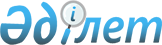 О внесении дополнений в приказ Министра финансов Республики Казахстан от 23 декабря 2002 года N 629 и постановление Правления Национального Банка Республики Казахстан от 23 декабря 2002 года N 512 "Об установлении порядка определения рыночного курса обмена валют", зарегистрированные в Министерстве юстиции Республики Казахстан под N 2106
					
			Утративший силу
			
			
		
					Приказ Министра финансов Республики Казахстан от 26 июля 2004 года N 299 и постановление Правления Национального Банка Республики Казахстан от 9 июля 2004 года N 94. Зарегистрирован в Министерстве юстиции Республики Казахстан 19 августа 2004 года N 3025. Утратил силу приказом Министра финансов Республики Казахстан от 28 января 2009 года N 36 и Постановлением Правления Национального Банка Республики Казахстан от 26 января 2009 года N 4.
      


Сноска. Утратил силу приказом МФ РК от 28.01.2009 


 N 36 


 и Постановлением Правления НБ РК от 26.01.2009 N 4 (порядок введения в действие см. 


 п.8 


).



      В целях реализации пункта 3 
 статьи 14 
 Закона Республики Казахстан "О бухгалтерском учете и финансовой отчетности" и подпункта 27-1) пункта 1 
 статьи 10 
 Кодекса Республики Казахстан "О налогах и других обязательных платежах в бюджет" (Налоговый Кодекс), ПРИКАЗЫВАЮ/ПОСТАНОВЛЯЕТ:




      1. Внести в 
 приказ 
 Министра финансов Республики Казахстан от 23 декабря 2002 года N 629 и постановление Правления Национального Банка Республики Казахстан от 23 декабря 2002 года N 512 "Об установлении порядка определения рыночного курса обмена валют" (зарегистрированные в Реестре государственной регистрации нормативных правовых актов Республики Казахстан под N 2106, опубликованные в Бюллетене нормативных правовых актов центральных исполнительных и иных государственных органов Республики Казахстан, 2003 год, N 8) следующие дополнения:



      в перечне иностранных валют в приложении к приказу Министра финансов Республики Казахстан от 23 декабря 2002 года N 629/постановлению Правления Национального Банка Республики Казахстан от 23 декабря 2002 года N 512 дополнить пунктами следующего содержания: 



      "26. 1 белорусский рубль;



      27. 1 польский злотый;



      28. 1 южно-африканский ранд.".




      2. Министерству финансов Республики Казахстан:



      1) принять меры к государственной регистрации в Министерстве юстиции Республики Казахстан настоящего приказа/постановления;



      2) после государственной регистрации настоящего приказа/постановления опубликовать его в средствах массовой информации.




      3. Национальному Банку Республики Казахстан в десятидневный срок со дня государственной регистрации настоящего приказа/постановления в Министерстве юстиции Республики Казахстан довести его до сведения банков второго уровня и организаций, осуществляющих отдельные виды банковских операций.




      4. Контроль над исполнением настоящего приказа/постановления возложить на Вице-Министра финансов Республики Казахстан Ойнарова А.Р. и заместителя Председателя Национального Банка Республики Казахстан Абдулину Н.К.




      5. Настоящий приказ/постановление вводится в действие со дня государственной регистрации в Министерстве юстиции Республики Казахстан.

      

Министр финансов




      Республики Казахстан



      Председатель




      Национального Банка


					© 2012. РГП на ПХВ «Институт законодательства и правовой информации Республики Казахстан» Министерства юстиции Республики Казахстан
				